ПРОЕКТ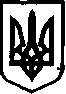 УКРАЇНАНОВООДЕСЬКА МІСЬКА РАДА МИКОЛАЇВСЬКОГО РАЙОНУ МИКОЛАЇВСЬКОЇ ОБЛАСТІРІШЕННЯ 
21 січня 2021 рокуIV сесія  восьмого скликання   Про прийняття комунального некомерційного підприємства "НОВООДЕСЬКА ЦЕНТРАЛЬНА РАЙОННА ЛІКАРНЯ"у комунальну власність Новоодеської міської радиУ зв’язку з набуттям з 01.01.2020 р. Новоодеською міською радою повноважень щодо здійснення видатків на утримання комунальних закладів охорони здоров’я, керуючись ст. 143 Конституції України, пп. 1 п. «а» ст. 29, частинами 1, 2, 5 ст. 60, п. 6-2, п. 10 розділу 5 Закону України «Про місцеве самоврядування в Україні», на підставі рішення Миколаївської районної ради від 30 грудня 2020 р. № __ «Про передачу _________________________»,у комунальну власність Новоодеської міської ради, міська радаВ И Р І Ш И Л А:1. Прийняти права засновника КОМУНАЛЬНОГО НЕКОМЕРЦІЙНОГО ПІДПРИЄМСТВА "НОВООДЕСЬКА ЦЕНТРАЛЬНА РАЙОННА ЛІКАРНЯ" НОВООДЕСЬКОЇ РАЙОННОЇ РАДИ, код ЄДРПОУ ________, місцезнаходження: Миколаївська обл., Новоодеський р-н, м. Нова Одеса, вул. Шкільна, 382.Перейменувати КОМУНАЛЬНЕ НЕКОМЕРЦІЙНЕ ПІДПРИЄМСТВО "НОВООДЕСЬКА ЦЕНТРАЛЬНА РАЙОННА ЛІКАРНЯ" НОВООДЕСЬКОЇ РАЙОННОЇ РАДИ на КОМУНАЛЬНЕ НЕКОМЕРЦІЙНЕ ПІДПРИЄМСТВО "НОВООДЕСЬКА ЦЕНТРАЛЬНА ЛІКАРНЯ" НОВООДЕСЬКОЇ МІСЬКОЇ РАДИ.3. Затвердити Статут КОМУНАЛЬНОГО НЕКОМЕРЦІЙНОГО ПІДПРИЄМСТВА "НОВООДЕСЬКА ЦЕНТРАЛЬНА РАЙОННА ЛІКАРНЯ" НОВООДЕСЬКОЇ РАЙОННОЇ РАДИ, перейменованого на КОМУНАЛЬНЕ НЕКОМЕРЦІЙНЕ ПІДПРИЄМСТВО "НОВООДЕСЬКА ЦЕНТРАЛЬНА ЛІКАРНЯ" НОВООДЕСЬКОЇ МІСЬКОЇ РАДИ (додаток 1).4. Призначити головним лікарем КОМУНАЛЬНОГО НЕКОМЕРЦІЙНОГО ПІДПРИЄМСТВА "НОВООДЕСЬКА ЦЕНТРАЛЬНА ЛІКАРНЯ" НОВООДЕСЬКОЇ МІСЬКОЇ РАДИ Коваленка Миколу Миколайовича з укладанням контракту терміном до 01 серпня 2021 року.5. Контроль за виконанням цього рішення покласти на постійну комісію міської ради з гуманітарних питань.Міський голова                                                              О. Поляков